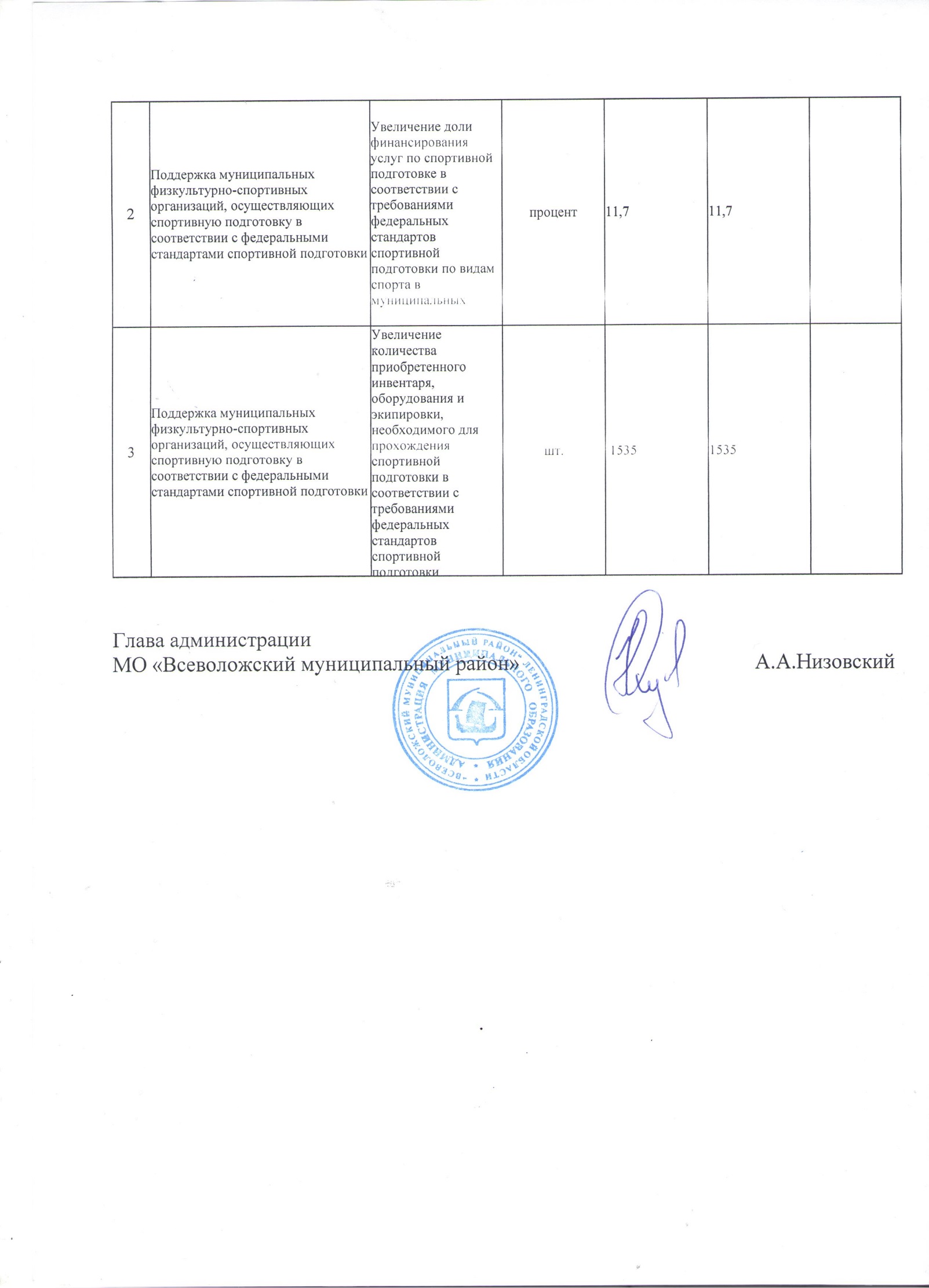                          Приложение № 4                             к Соглашению              от «11» Февраля 2022 г.                                 №8МО/2022ОТЧЕТо достижении показателей результатовиспользования Субсидиипо состоянию на «1» января 2023 г.ОТЧЕТо достижении показателей результатовиспользования Субсидиипо состоянию на «1» января 2023 г.ОТЧЕТо достижении показателей результатовиспользования Субсидиипо состоянию на «1» января 2023 г.Наименование уполномоченного органа местного самоуправления муниципального образования Ленинградской областиАдминистрация муниципального образования «Всеволожский муниципальный район» Ленинградской областиНаименование бюджета муниципального образованияБюджет МО Всеволожский муниципальный районНаименование финансового органа муниципального образованияКомитет по физической культуре и спорту Ленинградской области Наименование муниципальной программыРазвитие физической культуры и спорта в Ленинградской области Периодичность:№ п/пНаименование мероприятия, объекта капитального строительства (объекта недвижимого имущества)Наименование результатов использования СубсидииЕдиница измеренияЗначение результатов использования СубсидииЗначение результатов использования СубсидииПричина отклонения№ п/пНаименование мероприятия, объекта капитального строительства (объекта недвижимого имущества)Наименование результатов использования СубсидииЕдиница измеренияплановоефактическоеПричина отклонения12345671Поддержка муниципальных физкультурно-спортивных организаций, осуществляющих спортивную подготовку в соответствии с федеральными стандартами спортивной подготовкиПоддержка муниципальных физкультурно-спортивных организаций, осуществляющих спортивную подготовку в соответствии с федеральными стандартами спортивной подготовкиЧел332332